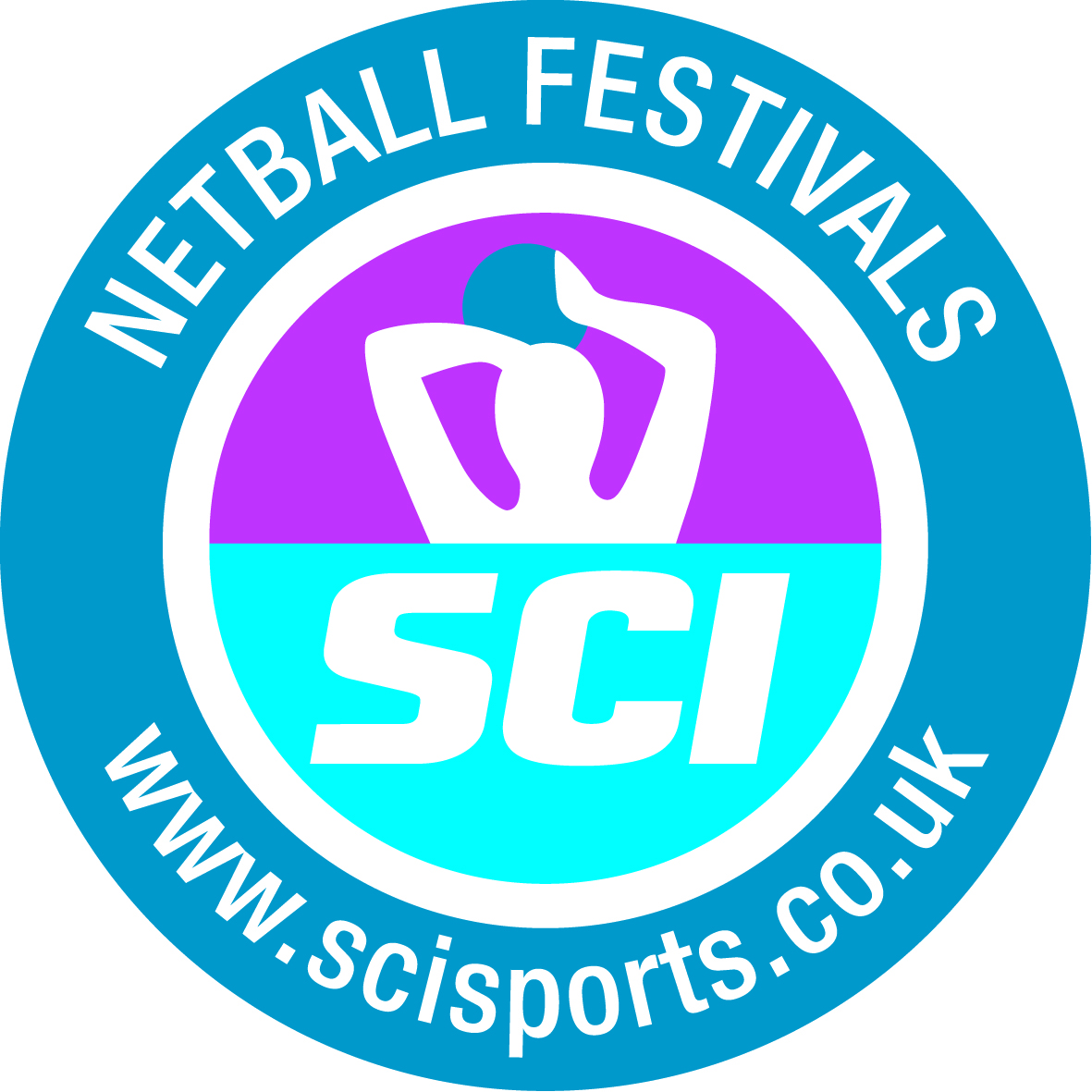 ACCOMMODATION BOOKING FORM* TEAMS MUST BOOK ALL THEIR ACCOMMODATION THROUGH SCI *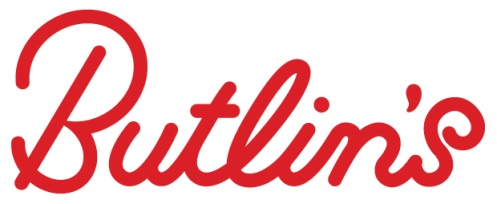 (Please complete all parts of this form)BUTLIN’S, BOGNOR RESORT,          DATE ATTENDING 5/07/24 – 8/07/24NAME OF CLUB		.................................................................................NUMBER OF TEAMS                 .....................       ADULTS/JUNIORS:........................ .AGE GROUPS (if junior teams attending): ................................................................Name of Group Leader	 .......................................................................Address			........................................................................			........................................................................Postcode		........................................................................Contact Number	......................................	Mobile ..................................	Email address                   ……………………………………………………………………..GROUP DETAILSNo of Adults			No of Children (Under 18)		        ACCOMMODATION DETAILS	- Self Catering (Please enter the number of Each Accommodation Unit Required)Ocean Hotel Rooms  		2 Berth    	     3 Berth                    4 Berth                 5 BerthGOLD APARTMENTS                           4 Berth                        5 Berth                    6 Berth 	STANDARD APARTMENTS                 4 Berth             DEPOSITS ARE £40 PER PERSON.  Accommodation based on full occupancy of rooms or apartments at Butlins. No more than 4 adults in a HOTEL room – 5 berth HOTEL Rooms for junior teams only.TOTAL NUMBER OF TEAMS TO BE ENTERED AT £50 PER TEAM  …………… @ £50 = ………………UMPIRE REQUIREDOur group are unable to provide an Umpire for the festival. We would like SCI to provide an Umpire and agree to pay the sum of £105 for each Team entered, in order for this to happen. PLEASE PROVIDE .................. UMPIRES @ £105 Each ……………PAYMENT DETAILS 		*CHEQUE/DEBIT CARD/BANK TRANSFER (*Please delete as appropriate)PLEASE NOTE THAT ALL TEAM REGISTRATION FEES ARE NON-REFUNDABLE. ALL REGISTRATION FEES ARE HELD IN A TRUST ACCOUNT IN ACCORDANCE WITH THE ‘PACKAGE & TRAVEL, PACKAGE HOLIDAY & PACKAGE TOUR REGULATIONS 1992 UNTIL THE 2024 FESTIVALS ARE COMPLETE.BANK TRANSFER AMOUNT -£………. ACCOUNT NAME – SCI EVENTSACCOUNT NUMBER – 03045870SORT CODE – 20 26 62REFERENCE – TEAM NAMEWE ENCLOSE A CHEQUE FOR £............  made payable to SCI EVENTS LTDPAYMENT BY DEBIT CARDPlease select type of card being usedDELTA  /  MASTERCARD  /  SOLO  /  MAESTRO  /  SWITCH  /  VISA / DEBITDebit Card Payments are free.  CARD NUMBER ………………………………………………………………..  ISSUE NUMBER …………………….VALID FROM ……………………………………………………………………	EXPIRY DATE …………………………LAST 3 DIGITS ON BACK OF CARD ……………………….CARD HOLDRS NAME ………………………………………………………………………………………………………..CARD HOLDERS ADDRESS ………………………………………………………………………………………………….…………………………………………………………………………………………………………………………………………..POSTCODE ………………………………………………………………PLEASE DEBIT £…………………. FROM MY ACCOUNTCARDHOLDERS SIGNATURE …………………………………………………………. DATE ………………………….DECLARATIONMy attention has been drawn to the terms and conditions of SCI Sports and I agree on behalf of all persons in the party to pay the balance 70 days prior to the festival.I enclose a deposit of £ ………………. For ……………. Persons at £40 per personI enclose team entry fee for £............ For ........... Teams @ £50 per teamName …………………………………………………………………….Address ……………………………………………………………………………………………………………………………….…………………………………………………………………………………………………………………………………………….TEAM NAME …………………………………………………………… SIGNATURE ………………………………………UMPIRE DETAILS – Each team is to supply a qualified Umpire for the festivalNAME ……………………………………………………………………………..QUALIFICATION (LEVEL) …………………………………………………..CONTACT TELEPHONE NUMBER ………………………………………  Mobile …………………………………..Return to: SCI, Unit A, Oxford Court, Cambridge Road, Granby Industrial Estate, Weymouth, Dorset, DT4 9GH.